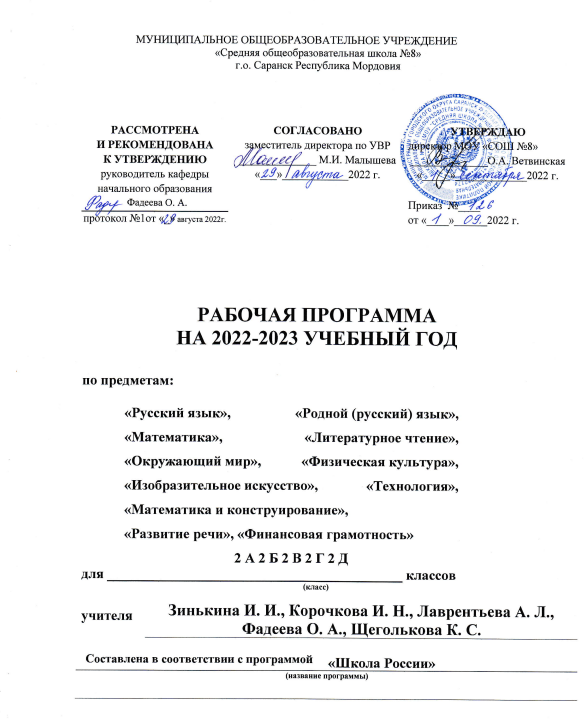 РАБОЧАЯ ПРОГРАММА по внеурочной деятельности «Математика и конструирование», 2 класс                                     ПОЯСНИТЕЛЬНАЯ ЗАПИСКАРабочая программа разработана в соответствии с требованиями Федерального государственного образовательного стандарта начального общего образования, Концепции духовно-нравственного развития и воспитания личности гражданина России, планируемых результатов начального общего образования и программы факультативного курса «Математика и конструирование», авторов М.И.Моро,  Ю.М.Колягин,  М.А.Бантова,  Г.В.Бельтюкова,  С.И.Волкова,  С. В.Степанова, принадлежащей системе учебников «Школа России».Программа составлена для работы во 2 классе общеобразовательной школы по курсу «Математика и конструирование» УМК «Школа России»Факультативный курс «Математика и конструирование» разработан как дополнение к курсу «Математика» в начальной школе, программа которого рассчитана на 4 класса начальной школы (1 ч в неделю в каждом классе).Курс призван решать следующие задачи: 1) расширение математических, в частности геометрических, знаний и представлений младших школьников и развитие на их основе пространственного воображения; 2) формирование у детей графической грамотности и совершенствование практических действий с чертёжными инструментами; 3) овладение учащимися различными способами моделирования, развитие элементов логического и конструкторского мышления, обеспечение более разнообразной практической деятельности младших школьников. В целом факультативный курс «Математика и конструирование» будет способствовать математическому развитию младших школьников: развитию умений использовать математические знания для описания и моделирования пространственных отношений, формированию способности к продолжительной умственной деятельности и интереса к умственному труду, развитию элементов логического и конструкторского мышления, стремлению использовать математические знания в повседневной жизни.Факультативный курс «Математика и конструирование» для начальной школы рассчитан на 33 ч (1 ч в неделю) в 1 классе и на 34 ч (1 ч в неделю) для каждого следующего года обучения.Основное содержание факультативного курса представлено двумя крупными разделами: «Геометрическая составляющая курса» и «Конструирование».Содержание курсаГеометрическая составляющаяТочка. Линия. Линии прямые и кривые. Линии замкнутые и незамкнутые. Прямая линия. Свойства прямой. Отрезок. Деление отрезка пополам. Луч. Взаимное расположение отрезков на плоскости и в пространстве. Геометрическая сумма и разность двух отрезков. Угол. Виды углов: прямой, острый, тупой, развёрнутый. Ломаная. Вершины, звенья ломаной. Длина ломаной.Многоугольник — замкнутая ломаная. Углы, вершины, стороны многоугольника. Виды многоугольников: треугольник, четырёхугольник, пятиугольник и т. д. Периметр многоугольника. Виды треугольников: по соотношению сторон: разносторонний, равнобедренный (равносторонний); по углам: прямоугольный, остроугольный, тупоугольный, разносторонний. Построение треугольника по трём сторонам с использованием циркуля и неоцифрованной линейки. Прямоугольник. Квадрат. Диагонали прямоугольника (квадрата) и их свойства. Построение прямоугольника (квадрата) с использованием свойств его диагоналей. Периметр многоугольника. Площадь прямоугольника (квадрата), площадь прямоугольного треугольника. Обозначение геометрических фигур буквами.Окружность. Круг. Центр, радиус, диаметр окружности (круга). Взаимное расположение прямоугольника (квадрата) и окружности. Прямоугольник, вписанный в окружность; окружность, описанная около прямоугольника (квадрата). Вписанный в окружность треугольник. Деление окружности на 2, 4, 8 равных частей. Деление окружности на 3, 6, 12 равных  частей. Взаимное расположение окружностей на плоскости. Кольцо.Прямоугольный параллелепипед. Грани, рёбра, вершины прямоугольного параллелепипеда. Свойства граней и рёбер прямоугольного параллелепипеда. Развёртка прямоугольного параллелепипеда. Куб. Грани, рёбра, вершины куба. Развёртка куба. Изображение прямоугольного параллелепипеда (куба) в трёх проекциях. Треугольная пирамида. Грани, рёбра, вершины треугольной пирамиды. Прямой круговой цилиндр. Шар. Сфера.Осевая симметрия. Фигуры, имеющие одну, две и более осей симметрии.КонструированиеВиды бумаги. Основные приёмы обработки бумаги: сгибание, складывание, разметка по шаблону, разрезание ножницами, соединение деталей из бумаги с использованием клея. Разметка бумаги по шаблону. Конструирование из полосок бумаги разной длины моделей «Самолёт», «Песочница». Изготовление заготовок прямоугольной формы заданных размеров. Преобразование листа бумаги прямоугольной формы в лист квадратной формы. Изготовление аппликаций с использованием различных многоугольников. Изготовление набора «Геометрическая мозаика» с последующим его использованием для конструирования различных геометрических фигур, бордюров, сюжетных картин. Знакомство с техникой «Оригами» и изготовление изделий с использованием этой техники.Чертёж. Линии на чертеже: основная (изображение видимого контура), сплошная тонкая (размерная и выносная), штрих-пунктирная (обозначение линий сгиба). Чтение чертежа, изготовление аппликаций и изделий по чертежу.Технологический рисунок. Изготовление аппликаций по технологическому рисунку. Технологическая карта. Изготовление изделий по технологической карте.Набор «Конструктор»: название и назначение деталей, способы их крепления: простое, жёсткое, внахлёстку двумя болтами, шарнирное; рабочие инструменты. Сборка из деталей «Конструктора» различных моделей геометрических фигур и изделий.Развёртка. Модель прямоугольного параллелепипеда, куба, треугольной пирамиды, цилиндра, шара и моделей объектов, имеющих форму названных многогранников. Изготовление игр геометрического содержания «Танграм», «Пентамино».Изготовление фигур, имеющих заданное количество осей симметрии.Тематическое планированиеНиже представлено тематическое планирование факультативного курса с использованием пособия «Математика и конструирование» С. Я. Волковой, О. JI. Пчёлкиной.Календарно - тематическое планирование учебного курса «Математика и конструирование» во 2 классе (34 ч)Материально-техническое обеспечение образовательного процесса№ п/пДата проведенияТематическое планированиеХарактеристика видов деятельности учащихсяПримечаниеПовторение геометрического материала: отрезок, угол, ломаная, прямоугольник, квадрат.С. 4-9Изготовление изделий в технике оригами — «Воздушный змей»Приложение 4, с. 84, 85Треугольник. Соотношение длин сторон треугольникаОпределять, из каких трёх отрезков можно построить треугольникИзготавливать модель складного метра.Вычерчивать прямоугольник (квадрат) на клетчатой бумаге.Строить прямоугольник на нелинованной бумаге с помощью чертёжного треугольника.С. 10-13Прямоугольник. Практическая работа «Изготовление модели складного метра».Определять, из каких трёх отрезков можно построить треугольникИзготавливать модель складного метра.Вычерчивать прямоугольник (квадрат) на клетчатой бумаге.Строить прямоугольник на нелинованной бумаге с помощью чертёжного треугольника.С. 14-17 Приложение 1,с. 80-81 Свойство противоположных сторон прямоугольника. Определять, из каких трёх отрезков можно построить треугольникИзготавливать модель складного метра.Вычерчивать прямоугольник (квадрат) на клетчатой бумаге.Строить прямоугольник на нелинованной бумаге с помощью чертёжного треугольника.С. 18-21Диагонали прямоугольника и их свойства.Определять, из каких трёх отрезков можно построить треугольникИзготавливать модель складного метра.Вычерчивать прямоугольник (квадрат) на клетчатой бумаге.Строить прямоугольник на нелинованной бумаге с помощью чертёжного треугольника.С. 22-23Квадрат. Диагонали квадрата и их свойстваОпределять, из каких трёх отрезков можно построить треугольникИзготавливать модель складного метра.Вычерчивать прямоугольник (квадрат) на клетчатой бумаге.Строить прямоугольник на нелинованной бумаге с помощью чертёжного треугольника.С. 24-31Построение прямоугольника на нелинованной бумаге с помощью чертёжного треугольника.С. 32-34Середина отрезкаНаходить середину отрезка с помощью циркуля и неоцифрованной линейки (без измерений) Строить отрезок равный данному, с использованием циркуля (без измерения его длины)С. 35-38Середина отрезкаНаходить середину отрезка с помощью циркуля и неоцифрованной линейки (без измерений) Строить отрезок равный данному, с использованием циркуля (без измерения его длины)С. 35-38Построение отрезка, равного данному, с по мощью циркуляНаходить середину отрезка с помощью циркуля и неоцифрованной линейки (без измерений) Строить отрезок равный данному, с использованием циркуля (без измерения его длины)С. 43-45Практическая работа «Изготовление пакета для хранения счётных палочек»Изготавливать изделия с использованием заготовок, имеющих форму прямоугольника (квадрата)С. 39-40Практическая работа «Изготовление подставки для кисточки»Изготавливать изделия с использованием заготовок, имеющих форму прямоугольника (квадрата)С. 42Практическая работа «Преобразование фигур по заданному правилу и по воображению»Изготавливать изделия с использованием заготовок, имеющих форму прямоугольника (квадрата)С. 31Окружность. Круг. Центр, радиус, диаметр окружности (круга).Чертить окружность (круг), прямоугольник, вписанный в окружностьС. 46-56Окружность. Круг. Центр, радиус, диаметр окружности (круга).Чертить окружность (круг), прямоугольник, вписанный в окружностьС. 46-56Окружность. Круг. Центр, радиус, диаметр окружности (круга).Чертить окружность (круг), прямоугольник, вписанный в окружностьС. 46-56Окружность. Круг. Центр, радиус, диаметр окружности (круга).Чертить окружность (круг), прямоугольник, вписанный в окружностьС. 46-56Построение прямоугольника, вписанного в окружностьЧертить окружность (круг), прямоугольник, вписанный в окружностьС. 46-56Практическая работа «Изготовление ребристого шара»Вырезать круги и использовать их для изготовления описанного изделия. Изменять изготовленное изделие по предложенному условиюС. 57, 58, 64 Практическая работа «Изготовление аппликации «Цыплёнок»»С. 57, 58, 64 Практическая работа «Изготовление аппликации «Цыплёнок»»С. 57, 58, 64Деление окружности на 6 равных частей. Вычерчивание «розеток»Делить окружность на 6 равных частей с использованием циркуляС. 67-69Чертёж. Практическая работа «Изготовление закладки для книги» по предложенному чертежу с использованием в качестве элементов прямоугольников, треугольников, кругов. Читать и использовать простейший чертёж для изготовления предложенного изделия.Читать технологическую карту и выполнять по ней действияС. 70-76Технологическая карта. Составление плана действий по технологической карте (как вырезать кольцо)Читать и использовать простейший чертёж для изготовления предложенного изделия.Читать технологическую карту и выполнять по ней действияС. 70-76Чтение чертежа. Соотнесение чертежа с рисунком будущего изделия. Изготовление по чертежу аппликации «Автомобиль». Читать чертёж и изготавливать по чертежу несложные изделия. Вносить изменения в изделие по изменениям в чертеже и наоборот. Выполнять чертёж по рисунку изделияС. 77-79Изготовление чертежа по рисунку изделияЧитать чертёж и изготавливать по чертежу несложные изделия. Вносить изменения в изделие по изменениям в чертеже и наоборот. Выполнять чертёж по рисунку изделияИзготовление по чертежу аппликаций «Трактор с тележкой», «Экскаватор»Дополнять чертёж недостающим размеромПриложения 2, 3 с. 82, 83Изготовление по чертежу аппликаций «Трактор с тележкой», «Экскаватор»Дополнять чертёж недостающим размеромПриложения 2, 3 с. 82, 83Оригами. Изготовление изделий «Щенок», «Жук»Изготавливать по чертежу несложные изделия. Работать в паре: распределять обязанности, обсуждать результат, исправлять допущенные ошибкиПриложения 5, 6 с. 86-89Оригами. Изготовление изделий «Щенок», «Жук»Приложения 5, 6 с. 86-89Работа с набором «Конструктор». Детали, правила и приёмы работы с деталями и инструментами набора. Собирать несложные изделия из деталей набора «Конструктор» по рисункам готовых образцовПриложение 7,с. 90-95Виды соединений. Конструирование различных предметов с использованием деталей набора «Конструктор».Приложение 7,с. 90-95Работа с набором «Конструктор».  Усовершенствование изготовленных изделийПриложение 7,с. 90-95Наименование объектов и средств материально-технического обеспеченияПримечанияКнигопечатная продукцияКнигопечатная продукцияСборник рабочих программ Математика. Рабочие программы. Предметная линия учебной системы «Школа России». 1-4 классы: пособие для учителей образовательных организаций М.И.Моро,   С.И.Волкова,  С.В.Степанова и др. Москва. Издательство «Просвещение» - 2017.Пособие для учащихсяМатематика и конструирование. Пособие для учащихся 2 класса начальной школы, авт. С. И. Волкова, О. JI. Пчелкина, издательство «Просвещение» - 2017 г.В программе определены цели и задачи курса, рассмотрены особенности содержания и результаты его освоения; представлены содержание начального обучения математике и конструированию, тематическое планирование с характеристикой основных видов деятельности учащихся, описано материально-техническое обеспечение образовательного процесса. В пособии представлен учебный материал, соответствующий программе курса «Математика и конструирование», который создаёт условия для расширения, углубления и совершенствования геометрических представлений, знаний и умений учащихся, помогает формировать элементы конструкторских и графических умений, развивать воображение и логическое мышление детей. Технические средстваТехнические средства1. Классная доска с набором приспособлений для крепления таблиц. 
2. Магнитная доска. 
3. Персональный компьютер с принтером и сканером. 1. Классная доска с набором приспособлений для крепления таблиц. 
2. Магнитная доска. 
3. Персональный компьютер с принтером и сканером. Учебно-практическое и учебно-лабораторное оборудованиеУчебно-практическое и учебно-лабораторное оборудование1. Наборы счётных палочек. 
2.  Строительный набор, содержащий геометрические тела: куб, шар, конус, прямоугольный         параллелепипед,  пирамиду, цилиндр. 
3. Демонстрационная оцифрованная линейка. 
4. Демонстрационный чертёжный треугольник. 
5. Демонстрационный циркуль. 1. Наборы счётных палочек. 
2.  Строительный набор, содержащий геометрические тела: куб, шар, конус, прямоугольный         параллелепипед,  пирамиду, цилиндр. 
3. Демонстрационная оцифрованная линейка. 
4. Демонстрационный чертёжный треугольник. 
5. Демонстрационный циркуль. 